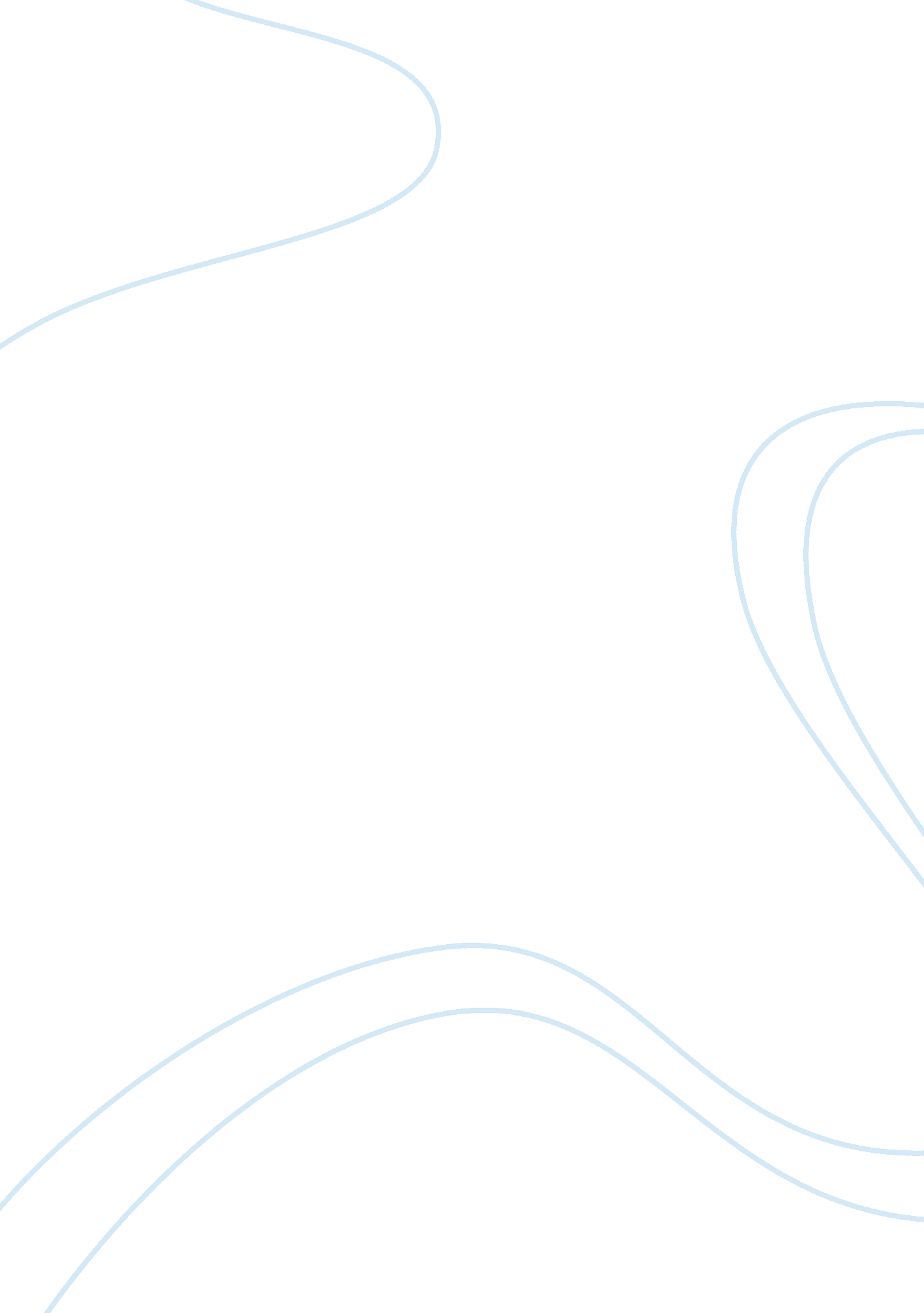 Christianity test assignmentArt & Culture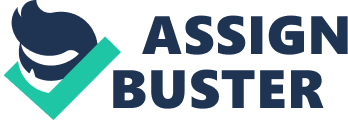 An 19th century philosopher and scientist, that studied how animals and plants seemed change in a chance and progressive form through natural selection. HIS theory was called evolution. Answer Thomas Robert Malthusian Charles Darwin Carols Linnaeus Gregory Mendel According to Genesis, the Garden of Eden was located between two rivers where you find Iraq today. One of the rivers was . Answer Tells Jordan Nile Mediterranean An example of a religion-Like popular philosophy would be . In this way of thinking, the temples are the malls, money becomes the god and the “ saintly followers or most successful have lots of things. Answer Consumerism Spiritually Narcissism Hedonism A story of the origins of the universe that says humans are a special creation because they are something Like their maker Is based on the _? Answer Evolutionary theory Genesis story Indonesian creation story An investigation in the Black Sea north of Turkey, made by a scientist who published his investigations in National Geographic Magazine, seems to indicate . Answer The Genesis flood story is a cute story for children, but there is no scientific evidence for it There may have been a massive flood that covered much of the Middle East round that sea All of Darning’s original theories were correct There were dinosaurs and mammoth in prehistoric times Trujillo was a political leader that practiced Social Darwinism or formation of a superior race through the elimination of in his country. Answer Americans Puerco Ricans Haitian Jamaican Karl Marx wrote that religion is “ the for the weak. Answer Popular answer Revolution Opium Wisdom of the people” or in other words like a crutch Guar was twin who was later called and was a god who was responsible for earthquakes, storms and even bringing the Spanish to Puerco Rice. Answer Yucca; Table CuracyГn The book of Ecclesiastic seems to give at least one answer why spiritual practices can be measured in the brain and have been practiced by almost all people throughout history. That answer is . Answer Human need for order in the world The desire of those in power to control their people God has placed eternity in our hearts Psychological and emotional stimulus that satisfies The Aztec believed that the gods must be pleased by offering a heart. 